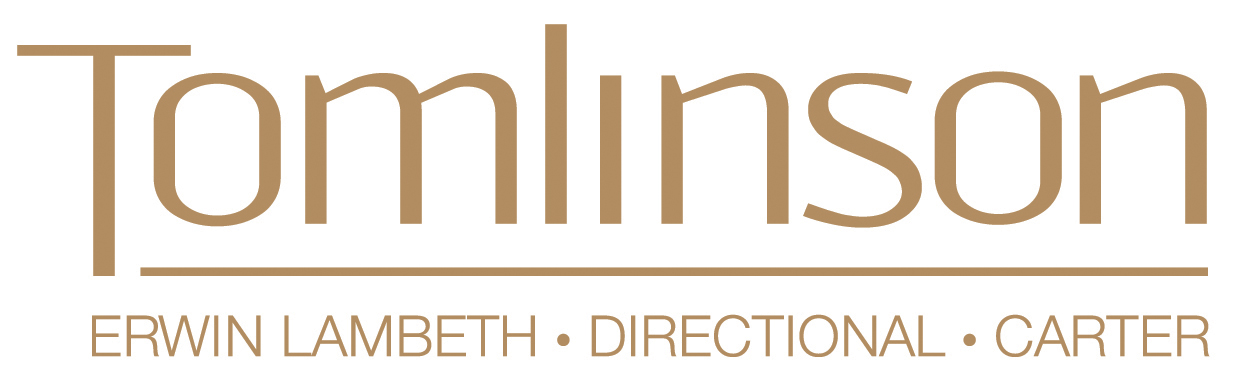 FOR IMMEDIATE RELEASE:                       FOR MORE INFORMATION CONTACT:March 3, 2015			                              Pam Cain    PamCain@CainCreativeGroup.com                                                                                336.210.5776Tomlinson Introduces the Palm Springs Collection by Michael WolkThomasville, NC –- At the upcoming April High Point Market, Tomlinson will introduce a collection designed by renowned designer Michael Wolk.  The Palm Springs collection will include both upholstered pieces and accent tables, and will be introduced under the company’s Carter division.The Palm Springs Collection is inspired by the extraordinary examples of mid-century modern art, architecture and furniture found in Palm Springs.  Wolk describes the collection as “new-century modern.”  The pieces feature exposed wood legs and arms, midsize conversation-pitched seating with swivel bases, and accent tables with an ebony finish.  Wolk has named the individual pieces after architects, writers and actors that have worked or lived in Palm Springs.  “I wanted to bring the same vitality, exuberance and style to the collection that they brought to Palm Springs,” explained Wolk.  The initial collection will have 28 pieces.“This collection exudes the hip, party vibe of Palm Springs,” said Rod Lambeth, CEO of Tomlinson.  “It takes us back to a time when friends gathered for conversation and cocktails.  In our tech-heavy society,-  more -TOMLINSONPAGE 2 of 3people today want that type of connection and these pieces encourage conversation.  We are fortunate to have a talent of the caliber of Michael Wolk design the collection for us.  His talent is palpable.”In a March 2, 2015 feature in the New York Times, Patricia Leigh Brown describes a resurgence in popularity of Palm Springs noting that the city “has long been a draw for the jet set, but more recently, it has been marketing itself as a destination for fans of its slightly idealized past, playing up its credentials as a mecca of modernist architecture and celebrity culture.”Florida based designer Wolk is one of America’s leading designers of corporate, residential and hospitality interiors as well as home furnishings.  He has designed and built furniture for John Lennon and Yoko Ono, movie sets such as Batman Returns, and country clubs, restaurants and commercial properties worldwide.  His work has been featured in newspapers, magazines and books and he is the author of the book “Designing for the Table.”  A graduate of The Pratt Institute, he has won numerous awards for his work.  His firm, Michael Wolk Design Associates is based in Miami.Buyers are invited to meet Michael Wolk in a reception to be held Sunday, April 19th from 4 pm – 7 pm in the Tomlinson showroom at 525 N. Wrenn Street in High Point.- ### -Tomlinson is more than 100 years old and encompasses four divisions – Tomlinson, Erwin Lambeth, Directional and Carter Furniture.  The company is headquartered in Thomasville, NC and all of its products are manufactured domestically.  It has a permanent showroom at 525 N. Wrenn St. in the Hamilton Wrenn Design District of High Point.  http://www.tomlinsonerwinlambeth.com